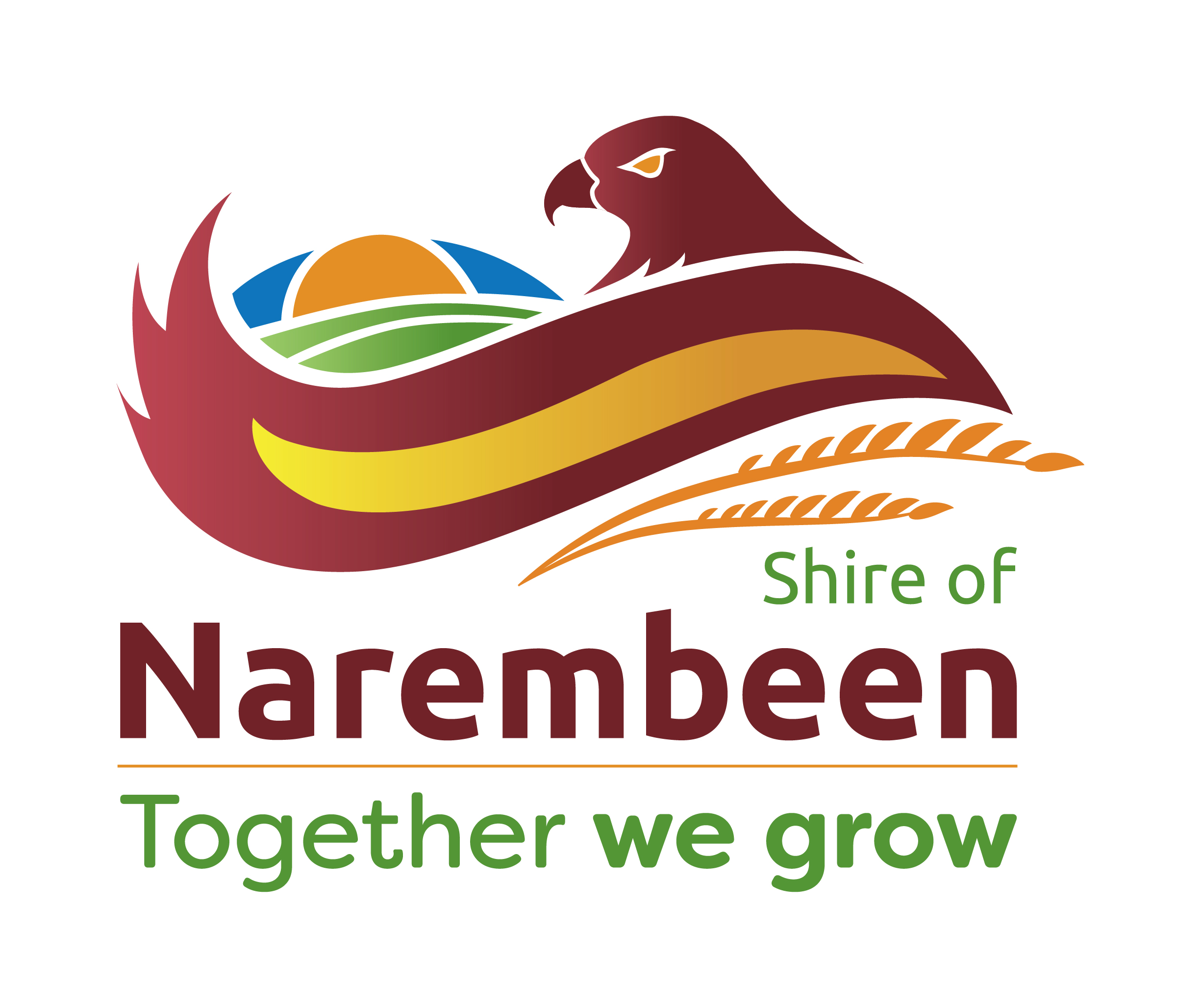 MEETING GUESTSTO:	CHIEF EXECUTIVE OFFICERAs required by Section 5.65 of the Local Government Act 1995, I __________________________hereby disclose my interest in the following matters of the agenda papers for the Council meeting dated __________________________.FINANCIAL INTERESTCLOSELY ASSOCIATED PERSON AND IMPARTIALITY INTERESTPROXIMITY INTERESTSIGNATURE: ______________________________ DATE: ___________________NOTES:1.	For the purposes of the financial interest provisions you will be treated as having a financial interest in a matter if either you, or a person with whom you are closely associated, have a direct or indirect financial interest or a proximity interest in the matter.	NB: It is important to note that under the Act you are deemed to have a 	financial interest in a matter if a person with whom you are closely associated 	has a financial interest or a proximity interest. It is not necessary that there be 	a financial effect on you.2.	This notice must be given to the Chief Executive Officer prior to the meeting.3.	It is the responsibility of the individual Councillor or Committee Member to disclose a financial interest. If in doubt, seek appropriate advice.4.	A person who has disclosed an interest must not preside at the part of the meeting relating to the matter, or participate in, be present during any discussion or decision-making procedure relating to the matter unless allowed to do so under Section 5.68 or 5.69 of the Local Government Act 1995.OFFICE USE ONLY:PARTICULARS OF DECLARATION GIVEN TO MEETINGPARTICULARS RECORDED IN MINUTESPARTICULARS RECORDED IN REGISTER CHIEF EXECUTIVE OFFICER: ________________________ DATED:___________
To the President & Councillors,In accordance with the provisions of Section 5.5 of the Local Government Act, you are hereby notified that the Ordinary Meeting of Council has been convened for:Date:	Tuesday  At:	Shire of Narembeen Council Chambers	1 Longhurst Street, Narembeen Commencing: 	4.00pm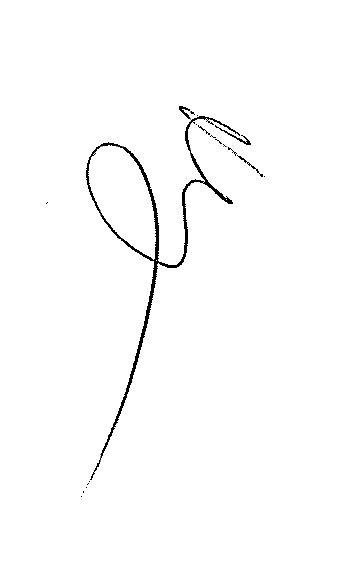 ________________________David BlurtonChief Executive OfficerDate: ______________________________________________________________________________DISCLAIMERNo responsibility whatsoever is implied or accepted by the Shire of Narembeen for any act, omission or statement or intimation occurring during Council/Committee meetings or during formal/informal conversations with staff. The Shire of Narembeen disclaims any liability for any loss whatsoever caused arising out of reliance by any person or legal entity on any such act, omission or statement or intimation occurring during Council/Committee meetings or discussions. Any person or legal entity who acts or fails to act in reliance upon any statement does so at that person’s and or legal entity’s own risk. In particular and without derogating in any way from the broad disclaimer above, in any discussion regarding any planning application or application for license, any statement or limitation or approval made by a member or officer of the Shire of Narembeen during the course of any meeting is not intended to be and is not taken as notice of approval from the Shire of Narembeen. The Shire of Narembeen warns that anyone who has an application lodged with the Shire of Narembeen must obtain and only should rely on WRITTEN CONFIRMATION of the outcome of the application and any conditions attaching to the decision made by the Shire of Narembeen in respect of the application.Shire of Narembeen Ordinary Council MeetingTuesday , commencing at Opening & WelcomeAttendance & Apologies	AttendanceCouncillorsOfficersApologiesApproved leave of absence	Declarations of Interest	AnnouncementsApplication for leave of absence	Public Question Time & Deputations (15 min)Nil	Minutes of Previous MeetingsConfirmation of Minutes of Ordinary Meeting of CouncilConfirmation of MinutesConfirmation of Minutes from the Shire of Narembeen Ordinary Meeting held on Tuesday 	RECOMMENDATION:That the minutes of the meeting of the Shire of Narembeen Ordinary Meeting held on Tuesday be confirmed as a true and accurate record of the proceedings.COUNCIL RESOLUTIONMIN 	 	MOTION - Moved Cr. 			 	Seconded Cr.CARRIED   /Business ArisingBusiness Arising from the Minutes of the Shire of Narembeen Ordinary Meeting held Tuesday 	Status Report	RECOMMENDATION:That the Status Report for  be received.	COUNCIL RESOLUTION	MIN 	 	MOTION - Moved Cr. 			 	Seconded Cr. CARRIED   /	ReportsChief Executive Officer AGENDA ITEM: - Adoption of Corporate Business Plan 2022/23-2025/26 Subject:	 Corporate Business Plan 2022/23-2025/26Applicant: 	File Ref: 	Disclosure of Interest:	Author:	Date: 	Attachments: 	PURPOSEBACKGROUNDThe Council adopted its Strategic Community Plan 2022-2032 (SCP) document at its July 2022 meeting following a process of extensive consultation with the community. While the SCP sets the strategic vision for the future, the CBP that translates the Council’s priorities from the Strategic Community Plan into operations and deliverables aligned to the annual budget process. It includes specific actions which Council will aim to deliver over the next four years as well as a four-year financial plan which summarises the projects which have been endorsed through Council’s other adopted plans.Council adopted its Draft Corporate Business Plan 2022/23-2025/26 document at its August 2022 meeting and endorsed a 21-day consultation period. This has now been completed and comments are presented to Council for consideration as part of final adoption. CONSULTATIONSTATUTORY IMPLICATIONSFINANCIAL IMPLICATIONSPOLICY IMPLICATIONSRISK MANAGEMENT IMPLICATIONSSTRATEGIC PLAN REFERENCEStrategic Community Plan 2022-2032VOTING REQUIREMENTSCOMMENTOFFICER RECOMMENDATIONCOUNCIL RESOLUTIONMIN 	MOTION - Moved Cr. 	Seconded Cr. CARRIED   /AGENDA ITEM: - Light Industrial Area Expression of Interest ProcessSubject:	Light Industrial Area Expression of InterestApplicant: 	Not ApplicableFile Ref: 	ADM648Disclosure of Interest:	NilAuthor:	David Blurton – Chief Executive OfficerDate: 	7 September 2022Attachments: 	LIA Subdivision -Narembeen South RoadPURPOSEFor Council to consider undertaking an expression of interest (EOI) process for a portion of lot 100, Narembeen South Road being the proposed Light Industrial Area.BACKGROUNDCouncil owns lot 100, Narembeen South Road in freehold and has previously received subdivision approval for the development of this land as a Light Industrial Area. Approval has since lapsed as the subdivision has not progressed, however an application is being prepared to be resubmitted by the Council’s Planning Consultant, Liz Bushby.Following meetings with Planning Consultants working with the Wheatbelt Development Commission, staff are of the view that a portion of the subdivision can potentially be activated now without any significant investment in infrastructure. Staff are proposing an expression of interest process be undertaken for the portion of land fronting the Narembeen South Road, i.e. future lots 50,51,65,66 totalling over 8000m2. This would involve leasing the land to any suitable party following the EOI process without the need to build access roads and potentially other infrastructure.CONSULTATIONWheatbelt Development CommissionExecutive Manager Corporate Services
Works ManagerLiz Bushby, Consultant PlannerSTATUTORY IMPLICATIONSOnce submissions are received and considered by Council, section 3.58 Disposal of Property may apply should Council support leasing the land for any purpose.FINANCIAL IMPLICATIONSThe EOI process will identify what infrastructure requirements would be needed as part of any proposal. This may involve negotiating with the preferred party and some level of investment by Council such as filling, fencing, drainage, survey cost, etcSubmissions will be expected to identify their intended use, required footprint, infrastructure requirements and other important considerations. Council would consider the most suitable proposal based on the submissions received. POLICY IMPLICATIONSNilRISK MANAGEMENT IMPLICATIONSThere is a risk that no business is interested in using the land and staff have fielded no recent inquiries looking for industrial land in Narembeen, however staff consider that advertising the lands use through and EOI process may trigger inquiries.STRATEGIC PLAN REFERENCEStrategic Community Plan 2022 - 20322.1 Support the diverse industry across the ShireDemonstrated Progress with stakeholders to facilitate industrial land identification and expansion.Corporate Business Plan 2022 - 2026 2.1 d – Undertake Industrial Land SubdivisionVOTING REQUIREMENTSSimple MajorityCOMMENTShould Council support the recommendation, Staff will prepare an EOI Package with the assistance of the Wheatbelt Development Commission and promote through appropriate channels including the Wheatbelt Business Network. At the closing of submission period, submissions will be referred to Council for consideration. Staff consider that activation of the front parcels of land in the proposed subdivision will be relatively inexpensive, depending on the proponents’ requirements and will stimulate further interest in the development. It will also make use of land which is currently unused and support economic development in Narembeen.In terms of existing infrastructure Water, Power and Telecommunications are in proximity however sewer is unavailable to the site.This process will run concurrently with renewing the subdivision approval throughout the WA Planning Commission. The appointment of professional services including Engineering and Survey is also required to be undertaken to progress the subdivision further and staff are currently working to engage these services.Staff have been advised that the subdivision can be staged to minimise the level of investment required to develop the whole subdivision. OFFICER RECOMMENDATIONThat Council undertake an Expression of Interest Process for the use of a portion of lot 100 Narembeen South Road.COUNCIL RESOLUTIONMIN 	MOTION - Moved Cr. 	Seconded Cr. CARRIED   /AGENDA ITEM: - Subject:	Applicant: 	File Ref: 	Disclosure of Interest:	Author:	Date: 	Attachments: 	1. Email from P. Lines and response.	2. Comments on Draft Policy from TPI Planning Consultants	3. Revised Council Policy - Outbuildings		4. Council Policy - Procurement Framework  	PURPOSEBACKGROUNDCONSULTATIONSTATUTORY IMPLICATIONSFINANCIAL IMPLICATIONSPOLICY IMPLICATIONSRISK MANAGEMENT IMPLICATIONSSTRATEGIC PLAN REFERENCEStrategic Community Plan 2022-32VOTING REQUIREMENTSCOMMENTOFFICER RECOMMENDATIONCOUNCIL RESOLUTIONMIN 	MOTION - Moved Cr. 	Seconded Cr. CARRIED   /Executive Manager Corporate ServicesAGENDA ITEM: - Subject:	Applicant: 	File Ref: 	Disclosure of Interest:	Author:	Date: 	Attachments: 	PURPOSEBACKGROUNDCONSULTATIONSTATUTORY IMPLICATIONSFINANCIAL IMPLICATIONSPOLICY IMPLICATIONSRISK MANAGEMENT IMPLICATIONSSTRATEGIC PLAN REFERENCEStrategic Community Plan 2022-2032(Draft) Corporate Business Plan 2022/23 – 2026/27VOTING REQUIREMENTSCOMMENTOFFICER RECOMMENDATIONCOUNCIL RESOLUTIONMIN 	MOTION - Moved Cr. 	Seconded Cr. CARRIED   /AGENDA ITEM: - Subject:	Applicant: 	File Ref: 	Disclosure of Interest:	Author:	Date: 	Attachments: 	PURPOSEBACKGROUNDCONSULTATIONSTATUTORY IMPLICATIONSNilFINANCIAL IMPLICATIONSPOLICY IMPLICATIONSRISK MANAGEMENT IMPLICATIONSSTRATEGIC PLAN REFERENCEStrategic Community Plan 2022 – 2032VOTING REQUIREMENTSCOMMENTOFFICER RECOMMENDATIONCOUNCIL RESOLUTIONMIN 	MOTION - Moved Cr. 	Seconded Cr. CARRIED   /AGENDA ITEM: - Subject:	Financial Report August 2022Applicant: 	Shire of NarembeenFile Ref: 	Not ApplicableDisclosure of Interest:	NilAuthor:	Teresa Cousins – Senior Finance OfficerDate: 	9 September 2022Attachments: 	Financial Report August 2022PURPOSECouncil to accept the monthly statement of Financial Activity disclosing the Shires financial activities for the period August 2022.BACKGROUNDThe monthly financial report is presented in accordance with the Local Government Act 1995 and the Local Government (Financial Management) Regulations 1996. A statement of financial activity and any accompanying documents are to be presented to the Council at an ordinary meeting of the Council within two months after the end of the month to which the statement relates. The Statement of Financial Activity Report summarises the Shire’s financial activities.CONSULTATIONChief Executive OfficerExecutive Manager Corporate ServicesSTATUTORY IMPLICATIONSLocal Government Act 1995, Section 6.4Regulation 34(1) of the Local Government (Financial Management) Regulations 1996 requires a local government to prepare each month a statement of financial activity. Regulation 34(2) requires the statement of financial activity to report on the sources and applications of funds, as set out in the annual budget.FINANCIAL IMPLICATIONSPOLICY IMPLICATIONSMinor Compliance risk considered low.Risk acceptable with adequate controls, managed by routine procedures and subject to annual monitoringFinancial Impact risk considered moderate.Risk acceptable with adequate controls, managed by specific procedures and subject to semi-annual monitoringSTRATEGIC PLAN REFERENCEStrategic Community Plan 2022 - 2032We have sound financial and asset management policies and practices in place, with transparent, accountable, and integrated reporting.Corporate Business Plan 2020/21 – 2023/24Goal Area 1. Focus upon local economic drivers to retain and grow existing businesses, employment and to attract new industryCOMMENTOFFICER RECOMMENDATIONCOUNCIL RESOLUTIONMIN 	MOTION - Moved Cr. 	Seconded Cr. CARRIED   /AGENDA ITEM: - Subject:	Applicant: 	File Ref: 	Disclosure of Interest:	Author:	Date: 	Attachments: 	PURPOSEBACKGROUNDCONSULTATIONSTATUTORY IMPLICATIONSFINANCIAL IMPLICATIONSPOLICY IMPLICATIONSRISK MANAGEMENT IMPLICATIONSSTRATEGIC PLAN REFERENCEStrategic Community Plan 2022 - 2032VOTING REQUIREMENTSCOMMENTOFFICER RECOMMENDATIONCOUNCIL RESOLUTIONMIN 	MOTION - Moved Cr. 	Seconded Cr. CARRIED   /AGENDA ITEM: - Subject:	Applicant: 	File Ref: 	Disclosure of Interest:	Author:	Date: 	Attachments: 	PURPOSEBACKGROUNDCONSULTATIONSTATUTORY IMPLICATIONSFINANCIAL IMPLICATIONSPOLICY IMPLICATIONSRISK MANAGEMENT IMPLICATIONSSTRATEGIC PLAN REFERENCEStrategic Community Plan 2022 – 2032 VOTING REQUIREMENTSCOMMENTOFFICER RECOMMENDATIONCOUNCIL RESOLUTIONMIN 	MOTION - Moved Cr. 	Seconded Cr. CARRIED   /Confidential ItemsProvided under separate coverCONFIDENTIAL AGENDA ITEM: 9.1 CEO KEY PERFOMANCE INDICATORS 22/23Subject:	CEO KEY PERFORMANCE INDICATORS 22/23Applicant: 	Not ApplicableFile Ref: 	EMP 20Disclosure of Interest:	Not ApplicableAuthor:	Kellie Mortimore – Shire PresidentDate: 	7 September 2022Attachments: 	NilIt is recommended that Council close the meeting to the public under section 5.23 (2) (a) as the following agenda item effects an employee.RECOMMENDATIONCOUNCIL RESOLUTIONMIN 	MOTION - Moved Cr. 	Seconded Cr. CARRIED   /Urgent business as permitted by CouncilCouncillor’s ReportsCr K MortimoreAttendedCr S StirratAttendedCr H CusackAttendedCr T ColeAttendedCr C BrayAttendedCr A HardhamAttendedCr M CurrieAttendedCr W MilnerAttendedDate, time & place of next meetingTuesday , 4.00pm at the Shire of Narembeen Council Chambers.ClosureThere being no further business the Chair declared the meeting closed at ______.COUNCIL CALENDARCOUNCIL CALENDARCOUNCIL CALENDARDateTimeMeeting15 November 20224:00pmOrdinary Council Meeting  MEETING PROGRAM  MEETING PROGRAM4.00pmOrdinary Council MeetingAGENDA ITEM No.SUBJECTNATURE OF INTERESTMINUTE No.AGENDA ITEM No.SUBJECTNATURE OF INTERESTMINUTE No.AGENDA ITEM No.SUBJECTNATURE OF INTERESTMINUTE No.